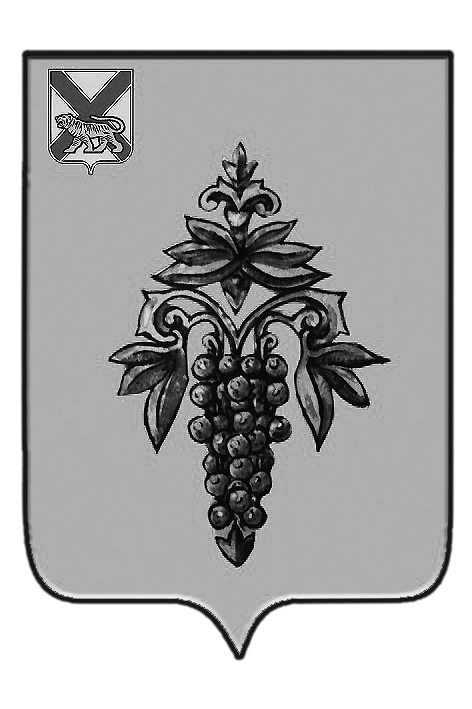 УПРАВЛЕНИЕ ОБРАЗОВАНИЯАДМИНИСТРАЦИИ ЧУГУЕВСКОГО МУНИЦИПАЛЬНОГО ОКРУГАПРИМОРСКОГО КРАЯП Р И К А З10.03.2023 г.                                    с. Чугуевка                                         №  46-А Об обеспечении объективности процедуры оценки всероссийских проверочных работ в общеобразовательных организациях в 2023 году          Во исполнение приказа Министерства образования Приморского края от 15.09.2020 №23а-990 «Об утверждении Программы повышения объективности  оценки образовательных результатов в образовательных организациях Приморского края и Примерного плана мероприятий («дорожной карты») по повышению уровня объективности процедур и результатов оценки качества образования и олимпиад школьников»,  приказа Государственного автономного учреждения дополнительного профессионального образования «Приморский краевой институт развития образования» от 18.03.2022 №41-А «Об  организации и проведении мониторинга объективности Всероссийских проверочных работ» ПРИКАЗЫВАЮ:Утвердить:  план мероприятий («дорожную карту») по повышению уровня объективности процедур и результатов оценки всероссийских проверочных работ (приложение 1);график работы общественных наблюдателей (приложение 2);состав муниципальных  предметных  комиссий по проверке всероссийских проверочных работ  обучающихся общеобразовательных школ по русскому языку и математике (приложение 3).Организовать работу муниципальных  предметных  комиссий согласно графику (приложение 4).Заместитель главы администрации – начальник управления образования                                                        В.С. ОлегПриложение 1 к приказу управления образования администрации Чугуевского муниципального округаот 10.03.2023 г. №46-АПлан мероприятий («дорожная карта») по повышению уровня объективности процедур и результатовоценки всероссийских проверочных работ в 2023 годуПриложение 2 к приказу управления образования администрации Чугуевского муниципального округаот 10.03.2023 г. №46-АГрафик работы общественных наблюдателейПриложение 3 к приказу управления образования администрации Чугуевского муниципального округаот 10.03.2023 г. №46-АСостав муниципальных  предметных  комиссий по проверке всероссийских проверочных работ по русскому языку и математикеПриложение 4 к приказу управления образования администрации Чугуевского муниципального округаот 10.03.2023 г. №46-АГрафик перепроверки всероссийских проверочных работ№п/п Направления деятельности, мероприятияСроки исполненияИсполнители1.Анализ результатов процедур оценки качества образования1.1.Выявление  ОО, находящихся в зоне риска по обеспечению объективности оценки качества образования («низкий» и «средний» уровни) ВПР-2022. январьуправление образования1.2.Выявление  ОО с выявленными признаками необъективности результатов оценочной процедуры (далее ОП) ВПР-2022.январьуправление образования1.3.Проведение собеседования с руководителями ОО, включенными в списки (п. 1.1., 1.2. Плана).по мере необходимостиуправление образования1.4.Аналитическая справка по результатам  перепроверки ВПР.июльметодический отдел1.5.Подготовка статистико –аналитического отчета по обеспечению объективности проведения и результатов ВПР.июльуправление образования2.Выявление причин и условий, способствующих необъективности оценочных процедурВыявление причин и условий, способствующих необъективности оценочных процедурВыявление причин и условий, способствующих необъективности оценочных процедур2.1.Организация выездов в ОО, включенные в списки (п. 1.1., 1.2. Плана).по мере необходимостиуправление образования2.2.Выявление и анализ причин необъективности ОП и (или) их результатов по каждой OO, включенной в списки (п. 1.1., 1.2. Плана).январь, июнь управление образования, ОО 3.Меры по повышению компетентности руководящих и педагогических кадров по вопросам объективности образовательных результатовМеры по повышению компетентности руководящих и педагогических кадров по вопросам объективности образовательных результатовМеры по повышению компетентности руководящих и педагогических кадров по вопросам объективности образовательных результатов3.1.Обеспечение участия руководящих и педагогических работников в вебинарах и семинарах по организации подготовки к проведению ОП и ГИА, обучающих мероприятий по подготовке экспертов.постоянноуправление образования,  ОО3.2.Направление на курсы повышения квалификации специалистов, участвующих в экспертной деятельности.по мере необходимостиуправление образования3.3.Обеспечение участия учителей - экспертов в работе предметных комиссий, в выборочной перепроверке работ участников ОП.согласно графика проведения ОПметодический отдел3.4.Помощь методическим объединениям в выборе эффективных форм работы по изучению системы оценивания результатов ОП.по мере необходимостиметодический отдел4.Организационные меры по повышению объективности оценивания образовательных результатов обучающихсяОрганизационные меры по повышению объективности оценивания образовательных результатов обучающихсяОрганизационные меры по повышению объективности оценивания образовательных результатов обучающихся4.1.Обеспечение проведения проверки работ независимыми экспертами -школьными предметными комиссиями, муниципальными предметными комиссиями.при проведении ОПметодический отдел,  ОО4.2.Обучение независимых (общественных) наблюдателей при проведении ВПР и иных ОП.постоянно	управление образования,  ОО4.3.Проведение заседаний школьных и муниципальных методических
объединений учителей-предметников по результатам анализа ВПР и иных ОП.в течение месяца после
завершения анализаметодический отдел,  ОО4.4.Организация внутришкольного контроля за качеством преподавания предметов в ОО с выявленными признаками необъективности результатов ОПпостоянно	управление образования,  ОО4.5.Сопровождение ОО, находящихся в зоне риска по обеспечению объективности проведения процедур («низкий» и «средний» уровни), ОО с выявленными признаками необъективности результатов ОП:
- присутствие специалистов управления образования  при проведении ВПР;
- обеспечение перекрёстного общественного наблюдения при проведении ВПР.постоянно
период ВПРуправление образования5.Формирование у участников образовательных отношений позитивного отношения к объективной оценке образовательных результатовФормирование у участников образовательных отношений позитивного отношения к объективной оценке образовательных результатовФормирование у участников образовательных отношений позитивного отношения к объективной оценке образовательных результатов5.1.Организация и проведение разъяснительной работы с руководителями ОО по вопросам повышения объективности оценки образовательных результатов. не реже 1 раза в кварталуправление образования5.2.Организация и проведение разъяснительной работы с обучающимися по вопросам процедур проведения ОП и формирования позитивного отношения к объективной оценке образовательных результатов.постоянноОО5.3.Организация и проведение разъяснительной работы с родительской
общественностью по вопросам процедур проведения ОП и формирования позитивного отношения к объективной оценке образовательных результатов.постоянноуправление образования,  ОО5.4.Проведение анализа уровня удовлетворенности участников образовательных отношений состоянием объективности оценки образовательных результатов в ОО.ежегодно, самообследованиеОО5.5.Размещение на официальных сайтах ОО, сайте отдела образования и в
СМИ информации об организации и проведении оценочных процедурпостоянноуправление образования, ОО№ п/пОбщественные наблюдателиДатаМесто проведения ВПР1.Специалисты управления образования, специалисты МКУ «Центр обслуживания образовательных организаций»с 16.03.2023 по 25.04.2023МКОУ «Средняя общеобразовательная школа им.А.А.Фадеева» с.Чугуевка1.Специалисты управления образования, специалисты МКУ «Центр обслуживания образовательных организаций»с 16.03.2023 по 25.04.2023МБОУ «Средняя общеобразовательная школа №2» с.Чугуевка1.Специалисты управления образования, специалисты МКУ «Центр обслуживания образовательных организаций»с 16.03.2023 по 25.04.2023МКОУ  "Средняя общеобразовательная школа № 15" с.Соколовка1.Специалисты управления образования, специалисты МКУ «Центр обслуживания образовательных организаций»с 16.03.2023 по 25.04.2023МБОУ «Начальная общеобразовательная школа  №25» с.Чугуевка 1.Специалисты управления образования, специалисты МКУ «Центр обслуживания образовательных организаций»с 10.04.2023 по 20.04.2023МКОУ "Средняя общеобразовательная школа № 7" с.Новомихайловка1.Специалисты управления образования, специалисты МКУ «Центр обслуживания образовательных организаций»с 10.04.2023 по 20.04.2023МКОУ "Средняя общеобразовательная школа № 9" с.Каменка1.Специалисты управления образования, специалисты МКУ «Центр обслуживания образовательных организаций»с 10.04.2023 по 20.04.2023МКОУ "Средняя общеобразовательная школа № 8" с.Уборка, 1.Специалисты управления образования, специалисты МКУ «Центр обслуживания образовательных организаций»с 10.04.2023 по 20.04.2023МКОУ "Средняя общеобразовательная школа № 10" с.Цветковка1.Специалисты управления образования, специалисты МКУ «Центр обслуживания образовательных организаций»с 10.04.2023 по 20.04.2023МКОУ "Средняя общеобразовательная школа № 3" с.Булыга Фадеево2.Общественные наблюдатели, закреплённые за общеобразовательными организациямиСогласно графику проведения ВПР ОООбщеобразовательные организации Чугуевского муниципального округа№ п/пФамилия, имя, отчество экспертаДолжность1.Костюченко Татьяна АлександровнаУчитель русского языка и литературы МБОУ СОШ №2, с.Чугуевка,  председатель муниципальной предметной комиссии 2.Нынь  Светлана ИвановнаУчитель русского языка и литературы МКОУ СОШ им.А.А.Фадеева», с.Чугуевка, член муниципальной предметной комиссии3.Марус  Ольга АлександровнаУчитель русского языка и литературы МБОУ СОШ №2, с.Чугуевка,  член муниципальной предметной комиссии4Танасова  Наталья ЮльевнаУчитель русского языка и литературы  МКОУ СОШ им.А.А.Фадеева», с.Чугуевка, член муниципальной предметной комиссии5Казимирова  Галина  ЛеонидовнаУчитель математики  МБОУ СОШ №2, с.Чугуевка,  председатель муниципальной предметной комиссии6Гавюк Галина  ИвановнаУчитель математики  МКОУ СОШ №15, с.Соколовка, член муниципальной предметной комиссии7.Киселёва Галина АлександровнаУчитель  математики  МБОУ СОШ №2, с.Чугуевка,  член муниципальной предметной комиссии8.Себедаш  Елена  ВикторовнаУчитель математики  МКОУ СОШ им.А.А.Фадеева», с.Чугуевка, член муниципальной предметной комиссии№ п/пПредметВремя проведения выборочной перепроверки ВПР1.Русский языкиюнь2.Математикаиюнь